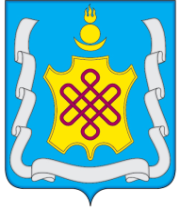 АДМИНИСТРАЦИЯМУНИЦИПАЛЬНОГО РАЙОНА «АГИНСКИЙ РАЙОН»ПОСТАНОВЛЕНИЕ«____» июля 2020 г.                                                                                 № ____ пгт. АгинскоеОб утверждении муниципальной программы«Устройство контейнерных площадок на территории муниципального района "Агинский район" на 2020 год»В целях обеспечения санитарно-эпидемиологического благополучия населения муниципального района «Агинский район» и создания условий для организации благоустройства населенных пунктов в соответствии с Федеральным законом «О санитарно-эпидемиологическом благополучии населения» № 52-ФЗ от 30.03.1999 г., и во исполнение Федерального закона «Об отходах производства и потребления» № 89-ФЗ от 31.08.2018 г., Постановления Правительства Российской Федерации «Об утверждении Правил обустройства мест (площадок) накопления твердых коммунальных отходов и ведения их реестра» № 1039 от 31.08.2018 г. администрация муниципального района «Агинский район» постановляет:1. Утвердить муниципальную программу «Устройство контейнерных площадок на территории муниципального района "Агинский район" на 2020 год» (прилагается).2. Контроль за исполнением настоящего постановления возложить на заместителя главы администрации муниципального района «Агинский район» по территориальному развитию Цыренова Ч.Б.3. Настоящее постановление вступает в силу на следующий день после его официального обнародования.И.о. главы администрации                                                                  муниципального района «Агинский район»                            Бабужапов Н.В.Согласовано:                   Приложение № 1к постановлению администрации муниципального района «Агинский район»            от «___» июля 2020 г. №_____РАЗДЕЛ 1. Паспортмуниципальной программы «Устройство контейнерных площадок на территории муниципального района "Агинский район" на 2020 год»РАЗДЕЛ 2. Общая характеристика сферы реализации муниципальной программы, включая описание текущего состояния, основных проблем в указанной сфере и прогноз её развитияПроблема удаления и обезвреживания твердых бытовых отходов на территории муниципального района «Агинский район», объем которых ежегодно возрастает, является одной из самых актуальных в плане поддержания санитарно-гигиенических условий проживания населения и охраны окружающей среды. Общее повышение уровня жизни привело к увеличению потребления товаров и, как следствие, упаковочных материалов разового пользования, что значительно сказалось на количестве ТБО.В соответствии с Федеральным законом от 06.10.2003 №131-ФЗ «Об общих принципах организации местного самоуправления в Российской Федерации» организация сбора и вывоза твердых бытовых отходов относится к полномочиям органов местного самоуправления. Необходимое количество контейнеров, подлежащих расстановке на обслуживаемом участке, зависит от годового накопления твердых бытовых отходов на участке, периодичности удаления отходов, вместимости контейнеров.Отсутствие контейнерных площадок в местах установки контейнеров, уборки отходов с мест установки контейнеров до и после работы техники приводит к нарушению экологического благополучия на территориях.Основными проблемами в сфере сбора и вывоза отходов являются:- отсутствие оборудованных контейнерных площадок;- в связи с отсутствием оборудованных контейнерных площадок и их размещением на проезжей части автомобильных дорог, увеличивается риск аварийности на дорогах;- формирование на территории поселений несанкционированных свалок.Решение указанных проблем является основной задачей Программы.РАЗДЕЛ 3. Приоритеты муниципальной политики в сфере реализации муниципальной программы, цели, задачи и показатели (индикаторы) достижения целей и задач, описание основных ожидаемых конечных результатов муниципальной программы, сроков и этапов её реализации.Основным приоритетом муниципальной политики в сфере реализации Программы является повышение уровня благоустройства территорий многоквартирных домов, общественных территорий, организаций и учреждений поселений путем выполнения комплекса работ по благоустройству контейнерных площадок, в соответствии с требованиями СанПиН 2.1.2.2645-10 «Санитарно-эпидемиологические требования к условиям проживания в жилых зданиях и помещениях», расположенных на территории муниципального района «Агинский район», улучшить их техническое и эксплуатационное состояние согласно СанПин «Гигиеническое требование к размещению и обезвреживанию отходов производства и потребления» № 2.1.7.1322-03, упорядочить отношения в сфере обращения с отходами, уменьшить количество несанкционированных размещений бытовых отходов и количество жалоб населения по вопросам санитарного содержания территорий.Целью настоящей Программы является создание более благоприятных условий для жителей поселений муниципального района «Агинский район» и сокращение несанкционированных свалок на территории поселений.РАЗДЕЛ 4. Сроки, этапы и описание реализации муниципальной программыРеализация программы предусматривает следующие мероприятия:- Программа будет реализована в 2020 году. Этапы не выделяются;- За период реализации Программы планируется устроить 50 площадок для контейнеров количеством 3 штуки; - Сократить количество мест несанкционированного размещения отходов;- Обеспечить комфортные условия проживания населений.План мероприятий в рамках муниципальной программы отражен в приложении 1.РАЗДЕЛ 5. Бюджетное обеспечение муниципальной программыФинансирование мероприятий по устройству контейнерных площадок на территории муниципального района «Агинский район» на 2020 год осуществляется за счет средств:- краевого бюджета – 2 500,00 тыс.руб.; - бюджета муниципального района – 506,35 тыс.руб.;Общая сумма финансирования мероприятий Программы составляет 3006,35 тыс. рублей. РАЗДЕЛ 6. Описание рисков реализации муниципальной программы	Риском неисполнения программы является нефинансирование или недостаточное финансирование программы.РАЗДЕЛ 7. Оценка эффективности муниципальной программыУсловием оценки планируемой эффективности муниципальной программы является успешное (полное) выполнение запланированных на период ее реализации целевых индикаторов и показателей муниципальной программы.Оценка эффективности реализации программы осуществляется на основе методики оценки эффективности программы (далее - методика), которая состоит из двух разделов:1) выявление степени достижения запланированных результатов (показателей и целевых индикаторов) программы;2) выявление степени достижения запланированного уровня финансирования программы.Оценка достижения показателей вышеуказанных разделов методики осуществляется в следующем порядке.Для выявления степени достижения запланированных результатов программы фактически достигнутые значения показателей (целевых индикаторов) сопоставляются с их плановыми значениями:  - Выявляется процент (соотношение) исполненных в утвержденном программой объеме значений показателей (целевых индикаторов).Для выявления степени достижения запланированного уровня финансирования программы фактически произведенные затраты на реализацию программы в отчетном году сопоставляются с их плановыми значениями.             Выявляется процент (соотношение) профинансированных в утвержденном объеме мероприятий государственной программы.Приложение № 1к муниципальной программе «Устройство контейнерных площадок на территории муниципального района "Агинский район" на 2020 год»План мероприятийв рамках муниципальной программы «Устройство контейнерныхплощадок на территории муниципального района "Агинский район" на 2020 год»Бабужапов Насак ВалерьевичПервый заместитель Главы муниципального района «Агинский район»Цыренов Чингис Батомункуевичзаместитель Главы муниципального района «Агинский район» по территориальному развитиюЛхасаранова Зельда Филлиповнаначальник отдела экономического развития и имущественных отношений администрации муниципального района «Агинский район»Арднаев Зорикто ШирапцынгеевичНачальник отдела правового обеспечения администрации муниципального  района «Агинский район»Санникова Ольга ИвановнаНачальник управления обеспечения деятельности администрации муниципального  района «Агинский район»Балданова Норжима БатомункуевнаЗаместитель председателя комитета по финансам администрации муниципального  района «Агинский район»Дугарцыренова Надежда БатомункуевнаИнженер Муниципального казенного учреждения «Центр материально-технического обеспечения» муниципального района «Агинский район»Наименование муниципальной ПрограммыМуниципальная программа «Устройство контейнерных площадок на территории муниципального района "Агинский район" на 2020 год»Исполнители муниципальной программыАдминистрация муниципального района «Агинский район»,администрации городских и сельских поселений муниципального района «Агинский район»Перечень подпрограмм (основных мероприятий муниципальной программы)Устройство контейнерных площадок для сбора ТБО (ТКО)Цели ПрограммыЦелью настоящей Программы является создание более благоприятных условий для жителей поселений муниципального района «Агинский район» и сокращение несанкционированных свалок на территории поселений муниципального района «Агинский район»Задачи Программы1. Упорядочение отношений в сфере обращения с твердыми коммунальными отходами;2. Организация оказания  услуг по централизованному вывозу твердых бытовых отходов;3. Улучшение санитарного состояния территории муниципального района «Агинский район»Целевые индикаторы и показатели муниципальной программыУстройство контейнерных площадок – 50 площадокЭтапы и сроки реализации муниципальной программыПрограмма реализуется в течение 2020 года в 1 этапОбъемы и источники финансирования муниципальной программыФинансирование мероприятий по устройству контейнерных площадок на территории муниципального района «Агинский район» на 2020 год осуществляется за счет средств:- краевого бюджета – 2 500,00 тыс.руб.; - бюджета муниципального района – 506,35 тыс.руб.;Общая сумма финансирования мероприятий Программы составляет 3006,35 тыс. рублей.Ожидаемые результаты реализациимуниципальной ПрограммыРеализация Программы позволит выполнить комплекс работ по устройству контейнерных площадок на территории муниципального района «Агинский район», улучшить их техническое и эксплуатационное состояние, упорядочить отношения в сфере обращения с отходами, уменьшить количество несанкционированных размещений бытовых отходов и количество жалоб населения по вопросам санитарного содержания территорий поселений.За период реализации Программы планируется получить следующие результаты:- Устроить 50 контейнерных площадок.№Муниципальное образованиеТипНаселённый пунктАдрес места (площадки) накопления ТКО Место установки (название территории, организации, дома)количество контейнерных площадок№Муниципальное образованиеТипНаселённый пунктАдрес места (площадки) накопления ТКО Место установки (название территории, организации, дома)количество контейнерных площадок1ГП "Новоорловск"селоСахюрта  в местности за сельским поселением "Сахюрта"Агинский детский лагерь "Нарасун"12ГП "Новоорловск"пгт.Новоорловск                 Агинский район, пгт. Новоорловск, д.31МКД13ГП "Новоорловск"пгт.Новоорловск                 Агинский район, пгт. Новоорловск, д.1МКД14ГП "Новоорловск"пгт.Новоорловск                 Агинский район, пгт. Новоорловск, д. 3, 5, 6, 7МКД25ГП "Новоорловск"пгт.Новоорловск                 Агинский район, пгт. Новоорловск, д.2, 10, 11МКД26ГП "Новоорловск"пгт.Новоорловск                 Агинский район, пгт. Новоорловск, д.16, 17, 18МКД17ГП "Новоорловск"пгт.Новоорловск                 Агинский район, пгт. Новоорловск, д.19, 20, 21МКД28ГП "Новоорловск"пгт.Новоорловск                 Агинский район, пгт. Новоорловск, д.22, 24МКД19ГП "Новоорловск"пгт.Новоорловск                 Агинский район, пгт. Новоорловск, д.25 ул. ЛеснаяМКД110ГП "Новоорловск"пгт.Новоорловск                 Стадион111ГП "Новоорловск"пгт.Новоорловск                                                                       Агинский район, пгт. Новоорловск Минеральный источник "Аршан"112ГП "Новоорловск"пгт.Новоорловск                                                                    Агинский район, пгт. НовоорловскГаражный кооператив №1, ряд №3113ГП "Новоорловск"пгт.Новоорловск                 Агинский район, пгт. Новоорловск, д.15МДОУ "Новоорловский ЦРР - д/с "Аленушка", первое здание114ГП "Новоорловск"пгт.Новоорловск                 Агинский район, пгт. Новоорловск, д.26                                                                                         МДОУ "Новоорловский ЦРР - д/с "Аленушка", первое здание11ГП "Орловский"пгт.Орловский                      Агинский район, пгт.Орловский, ул.30 лет Победы,д.10Детский дом12ГП "Орловский"пгт.Орловский                      Агинский район, пгт.Орловский, ул.30 лет Победы,д.13магазины, рынок23ГП "Орловский"пгт.Орловский                      Агинский район, пгт.Орловский, ул.Клубная,д.17 Дом культуры14ГП "Орловский"пгт.Орловский                       Агинский район, пгт.Орловский  городское кладбище15ГП "Орловский"пгт.Орловский                      Агинский район, пгт.Орловский, ул.Юбилейная, д.1, 3, 5МКД16ГП "Орловский"пгт.Орловский                      Агинский район, пгт.Орловский, ул.Юбилейная, д.7, 9МКД17ГП "Орловский"пгт.Орловский                      Агинский район, пгт.Орловский, ул.Школьная, д.1 МКД11Сельское поселение «Амитхаша»селоАмитхаша                      Агинский район, с. Амитхаша, ул. Школьная,д.12     Средняя общеобразовательная школа12Сельское поселение «Амитхаша»селоАмитхаша                      Агинский район, с. Амитхаша, ул. Центральная, д.2Администрация СП "Амитхаша"13Сельское поселение «Амитхаша»селоАмитхаша                      Агинский район, с. Амитхаша, ул.33-х Партизан, д. 1, 3, 18МКД24Сельское поселение «Амитхаша»селоАмитхаша                      Агинский район, с. Амитхаша, Агинский дацанАгинский дацан11Сельское поселение «Кункур»селоКункур                           (2 площадки)Агинский район, с. Кункур, ул. Садовая, 11 детский сад "Баяр"12Сельское поселение «Кункур»селоКункур                           Агинский район, с. Кункур, ул. Школьная, 15 средняя общеобразовательная школа11Сельское поселение «Сахюрта»селоСахюрта                           Агинский район, с.Сахюрта, ул. Юбилейная, б-нАдминистрация сельского поселения12Сельское поселение «Сахюрта»селоСахюрта                           (4 площадки)Агинский район, с.Сахюрта, ул. Пионерская, 2МОУ "Сахюртинская средняя общеобразовательная школа"11Сельское поселение «Судунтуй»селоСудунтуй                     Агинский район, с.Судунтуй, ул.Центральная, 21Судунтуйская средняя школа12Сельское поселение «Судунтуй»селоСудунтуй                    Агинский район, с.Судунтуй, ул. Центральная,17Дом культуры11Сельское поселение                 «Урда-Ага»селоУрда-Ага                    Агинский район, с. Урда- Ага, ул. Центральная, д.14АДетский сад "Теремок"12Сельское поселение                 «Урда-Ага»селоУрда-Ага                    Агинский район, с. Урда- Ага, ул. Школьная, д.1МБОУ им.Гомбожаб Цыбикова11СП "Хойто-Ага"селоХойто-Ага                    Агинский район, с. Хойто-Ага. ул. Ленина, д.18Администрация СП "Хойто-Ага"12СП "Хойто-Ага"селоХойто-Ага                    Агинский район, с. Хойто-Ага. ул. ШкольнаяЦентральный стадион11Сельское поселение «Цокто-Хангил»селоЦокто-Хангил                    Агинский район, с. Цокто-Хангил, ул. Ленина, д.46Цокто-Хангильская средняя общеобразовательная школа"12Сельское поселение «Цокто-Хангил»селоЦокто-Хангил                    Агинский район, с. Цокто-Хангил, ул. Ленина, д.61МКД11Сельское поселение «Будулан»селоБудулан                            Агинский район, с.Будулан, ул. Советская, 8Будуланская средняя общеобразовательная школа12Сельское поселение «Будулан»селоБудулан                           Агинский район, с.Будулан, ул. Кооперативная, 7Детский сад "Чебурашка"11Сельское поселение «Гунэй»селоГунэй                               Агинский район, с. Гунэй,                ул. Школьная, д.20Средняя общеобразовательная школа12Сельское поселение «Гунэй»селоГунэй                               Агинский район, с. Гунэй,             ул. Центральная, б/нДетский сад "Улаалзай"11Сельское поселение «Челутай»селоЧелутай                     Агинский район, с. Челутай,                                  ул. Дылгырова,2Челутайская средняя общеобразовательная школа12Сельское поселение «Челутай»селоЧелутай                    Агинский район, с. Челутай,            ул. Центральная, 15аСельский дом культуры11Сельское поселение «Южный Аргалей»селоЮжный Аргалей                    Агинский район, с.Южный Аргалей, ул. Школьная, д.3Южно-Аргалейская средняя школа12Сельское поселение «Южный Аргалей»селоЮжный Аргалей                    Агинский район, с.Южный Аргалей, ул. Школьная, д.6Южно-Аргалейский детский сад "Родничок1ИТОГОИТОГОИТОГОИТОГОИТОГОИТОГО50